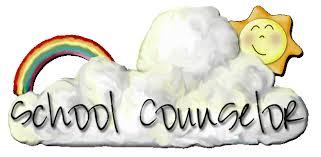 SUSD Elementary Lesson Plan Topic: Grit                                                      School Counselor: Kerri Dominguez                        Duration:  40 minutes	                        School: Summit ViewGrade Level: 6 Topic: Grit                                                      School Counselor: Kerri Dominguez                        Duration:  40 minutes	                        School: Summit ViewGrade Level: 6 Topic: Grit                                                      School Counselor: Kerri Dominguez                        Duration:  40 minutes	                        School: Summit ViewGrade Level: 6 Topic: Grit                                                      School Counselor: Kerri Dominguez                        Duration:  40 minutes	                        School: Summit ViewGrade Level: 6 ASCA COUNSELING STANDARDS / MINDSETS & BEHAVIORS / ELPASCA COUNSELING STANDARDS / MINDSETS & BEHAVIORS / ELPASCA COUNSELING STANDARDS / MINDSETS & BEHAVIORS / ELPASCA COUNSELING STANDARDS / MINDSETS & BEHAVIORS / ELPASCA MINDSETS & BEHAVIORSMindsets: M 1. Belief in development of whole self, including a healthy balance of mental, social/emotional and physical well-being M 5. Belief in using abilities to their fullest to achieve high-quality results and outcomes BehaviorsLearning Strategies B-LS 1. Demonstrate critical-thinking skills to make informed decisionsB-LS 9. Gather evidence and consider multiple perspectives to make informed decisionsSelf Management Skills B-SMS 1. Demonstrate ability to assume responsibilityB-SMS 2. Demonstrate self-discipline and self-controlB-SMS 7. Demonstrate effective coping skills when faced with a problemELP3. .LI-8: responding to social conversations by rephrasing and repeating information, asking questions, and expressing one’s thoughts.ASCA MINDSETS & BEHAVIORSMindsets: M 1. Belief in development of whole self, including a healthy balance of mental, social/emotional and physical well-being M 5. Belief in using abilities to their fullest to achieve high-quality results and outcomes BehaviorsLearning Strategies B-LS 1. Demonstrate critical-thinking skills to make informed decisionsB-LS 9. Gather evidence and consider multiple perspectives to make informed decisionsSelf Management Skills B-SMS 1. Demonstrate ability to assume responsibilityB-SMS 2. Demonstrate self-discipline and self-controlB-SMS 7. Demonstrate effective coping skills when faced with a problemELP3. .LI-8: responding to social conversations by rephrasing and repeating information, asking questions, and expressing one’s thoughts.ASCA MINDSETS & BEHAVIORSMindsets: M 1. Belief in development of whole self, including a healthy balance of mental, social/emotional and physical well-being M 5. Belief in using abilities to their fullest to achieve high-quality results and outcomes BehaviorsLearning Strategies B-LS 1. Demonstrate critical-thinking skills to make informed decisionsB-LS 9. Gather evidence and consider multiple perspectives to make informed decisionsSelf Management Skills B-SMS 1. Demonstrate ability to assume responsibilityB-SMS 2. Demonstrate self-discipline and self-controlB-SMS 7. Demonstrate effective coping skills when faced with a problemELP3. .LI-8: responding to social conversations by rephrasing and repeating information, asking questions, and expressing one’s thoughts.ASCA MINDSETS & BEHAVIORSMindsets: M 1. Belief in development of whole self, including a healthy balance of mental, social/emotional and physical well-being M 5. Belief in using abilities to their fullest to achieve high-quality results and outcomes BehaviorsLearning Strategies B-LS 1. Demonstrate critical-thinking skills to make informed decisionsB-LS 9. Gather evidence and consider multiple perspectives to make informed decisionsSelf Management Skills B-SMS 1. Demonstrate ability to assume responsibilityB-SMS 2. Demonstrate self-discipline and self-controlB-SMS 7. Demonstrate effective coping skills when faced with a problemELP3. .LI-8: responding to social conversations by rephrasing and repeating information, asking questions, and expressing one’s thoughts.AZ College and Career Readiness StandardsAZ College and Career Readiness StandardsAZ College and Career Readiness StandardsAZ College and Career Readiness StandardsStudent Friendly OBJECTIVESStudent Friendly OBJECTIVESVOCABULARYVOCABULARYI can demonstrate effective coping skills when placed with a problem.  I can demonstrate effective coping skills when placed with a problem.  GRITGRITAnticipatory SetAnticipatory SetAnticipatory SetAnticipatory SetSnowball fight of self depreciating thoughts.   Snowball fight of self depreciating thoughts.   Snowball fight of self depreciating thoughts.   Snowball fight of self depreciating thoughts.   INSTRUCTOR ACTIONSINSTRUCTOR ACTIONSSTUDENT ACTIONSSTUDENT ACTIONSReview Meaning of grit and famous failuresUse powerpoint to explain growth mindset and how to manipulate thoughts to be more empoweringReview Meaning of grit and famous failuresUse powerpoint to explain growth mindset and how to manipulate thoughts to be more empoweringStudents listen activelyStudents listen activelyGive instructions for posterGive instructions for posterCome up with one depreciating thought that recurs for them.   Then they create their growth mindset slogan.  Success Criteria - logo must be encouraging, show a growth mindset, make sense, be large enough to readCome up with one depreciating thought that recurs for them.   Then they create their growth mindset slogan.  Success Criteria - logo must be encouraging, show a growth mindset, make sense, be large enough to readCLOSURE / CHECK FOR UNDERSTANDINGCLOSURE / CHECK FOR UNDERSTANDINGCLOSURE / CHECK FOR UNDERSTANDINGCLOSURE / CHECK FOR UNDERSTANDINGSlogans Slogans Slogans Slogans AVID WICOR STRATEGIES UTILIZEDAVID WICOR STRATEGIES UTILIZEDAVID WICOR STRATEGIES UTILIZEDAVID WICOR STRATEGIES UTILIZEDW – SlogansI – Levels 1, 2, 3C – discussionO - slogan, growth mindset chartR – powerpointW – SlogansI – Levels 1, 2, 3C – discussionO - slogan, growth mindset chartR – powerpointW – SlogansI – Levels 1, 2, 3C – discussionO - slogan, growth mindset chartR – powerpointW – SlogansI – Levels 1, 2, 3C – discussionO - slogan, growth mindset chartR – powerpointMATERIALS /RESOURCESMATERIALS /RESOURCESMATERIALS /RESOURCESMATERIALS /RESOURCESpower pointconstruction papermarkers power pointconstruction papermarkers power pointconstruction papermarkers power pointconstruction papermarkers DIFFERENTIATED INSTRUCTIONDIFFERENTIATED INSTRUCTIONDIFFERENTIATED INSTRUCTIONHelp individual students who struggle to create their growth mindset sloganHelp individual students who struggle to create their growth mindset sloganHelp individual students who struggle to create their growth mindset sloganSUPPLEMENTAL LESSON AND RESOURCESSUPPLEMENTAL LESSON AND RESOURCESSUPPLEMENTAL LESSON AND RESOURCEScoping skills, decision makingcoping skills, decision makingcoping skills, decision making